LSU Student Bar AssociationMeeting AgendaMonday, March 18, 2019 at 6:15 pmRoom 303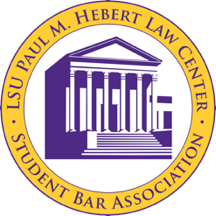 Call to Order 6:15 pm Roll Call Carlos Coro - Executive PresidentWesley Davis- Executive Vice PresidentChristine Colwell- Executive SecretaryKate Wempe- Executive TreasurerMarianna Knister - Executive Director of ProgrammingMeagan Johnson-3L Class PresidentAlex Geissmann- 3L Class Vice PresidentHenry Pittman- 3L Class SecretaryNena Eddy- 3L Class RepresentativeChris Roy- 3L Class RepresentativeDanny Bosch- 2L Class PresidentReed Kreger- 2L Class Vice PresidentPeyton Robertson - 2L Class SecretaryFielding Matkins- 2L Class RepresentativeIndigo Diekmann- 2L Class Representative Keifer Ackley- 1L Class PresidentMelanie Richard- 1L Class Vice PresidentPatrick Riley- § 1-1L Class Representative (excused)Carson DeLarue- § 2-1L Class RepresentativeSean McAuliffe- § 3-1L Class RepresentativeAbsent Members:Christine ColwellPatrick RileyPublic Input Kaylyn Blosser on behalf of Board of AdvocatesRequested to use one of SBA tables to sell tickets to put name in hat to be on the jury for the Cheney Joseph Mock Trial Competition that is next week. Requesting to table from March 25-28th from 9-3pm. Make sure to inform Kaylyn about video edits moving forward. These videos will be used as advertisements for the event. Funding Requests SALEvent is on 3/29 during the lunch hour with guest speaker $61.17 for Dominos from inside accountMotion by PeytonSecond by DannyVote: Unanimously in favor ofLACDLThis is for reimbursement for past event. They need $75.25 from inside account for DominosMotion by DannySecond by FieldingVote: unanimously in favor ofReading, Correction, and Adoption of the 3/11/19 Minutes Motion by Indigo to adopt the minutes from last weekSecond by PeytonVote: unanimously in favor ofCommittee ReportsABA Student Representative – Chair: Danny Bosch Academics Committee – Co-Chairs: Jourdan Curet & Connor FaganAthletics Committee – Chair: Catherine PettusDiversity and Professionalism Committee – Candace Square Elections Committee – Michael Maldonado Ethics Committee –  Chair: Alex GriffinExecutive Officer Reports PresidentCodes for DonationMore codes being donated from Baton Rouge FirmDanny will go get them so we can sell themRace JudicataSBA will be donating dollar for dollar what they openElections Candidate forum next week. Statement of Interest due this Friday in the registrar’s office by 3:00pmTown Hall with Gov. EdwardsDoesn’t look like this event will be happening after all. Carlos will keep us updated.Vice PresidentSecretaryTreasurerOutside Account Balance: $62,935.14Inside Estimated Account Balance: $10,799.76Outstanding Debts:Catherine Pettus: $245.63This is the amount Athletics Committee is able to reimburse for our $500 advanceCarlos Coro: $62.78This is the amount that was owed from Finals Snacks last DecemberTax Update:All required documents have been sent, awaiting the next steps from Cherish van MullemTax Outline—what is a 501(c)(3) and what is SBA’s primary purpose?See Attached document Kate typed up explaining current status of taxes to the minutes***Programming DirectorNo Gif. Class Officer Reports3L ClassAssault and FlatteryVarsity InvoiceThis is for the sound and lighting technicians at Assault and Flattery next week. This is the only thing we will have to pay for to put on this event.Motion by Meagan to expend $300.00 from outside accountSecond by CarsonVote: unanimously in favor ofReimbursement for membersPosters of Superlatives posted around the schoolMotion by Meagan to expend $41.54 from the outside accountSecond by ReedVote: Unanimously in favor ofCop outfit used in Board of Advocates video, but will become part of SBA props for future Assault and FlatteryMotion by Meagan to expend $30.00 from the outside accountSecond byVote: 3L Composite PhotosInvoice should be coming soon. Ms. Soniat and I are working with Lifetouch to get the invoice in to us so we can expend the funds. I will bring it as soon as I get it. Last year was about $2,200 and it should be about the same this year give or take.2L ClassSafety Committee UpdateMet to talk about updates for the school and how to sustain them. Will have another meeting where students can come in and give input. They plan to prioritize the ideas for the law center and will see what will be put in place for short term and long term goals. Danny will update us.1L ClassFamily Day WeekendFamily weekend is this weekend.Breakfast will be outside the Auditorium because that is where the class visit will be.Dean Galligan or Associate Dean Carroll will come to speak to families at every class visitWill be sending out parking information and itinerary tonight for everyoneLLM Old BusinessNew Business	AdjournmentMotion by FeildingSecond by PeytonVote: Unanimously in favor ofCharitable Organizations (501(c)(3))Tax Exempt Requirements:Organized and operated exclusively for exempt purposesExempt purposes include: Regulations of the Internal Revenue Code say the organization must operate primarily for the following purposesCharitable: used in its legal sense and includes:Relief of the poor, distress, or underprivilegedAdvancement of religionAdvancement of education or scienceErecting or maintaining public buildings, monuments, or worksLessening the burdens of governmentLessening neighborhood tensionsEliminating prejudice and discriminationDefending human and civil rightsCombating community deterioration and juvenile delinquency ReligiousEducationalScientificLiteraryTesting for public safetyFostering national or international amateur sports competitionPreventing cruelty to animals or childrenNone of its earnings may inure to any private shareholder or individualOfficers may not earn a stipendMay not be an “action organization”Can make no attempt to influence legislation as part of its substantial activitiesMay not participate in any campaign for or against political candidatesExemption: Eligible to receive tax-deductible contributions in accordance with Code §170Unrelated Business Income Tax: even though an organization is exempt, it may still be liable for tax on its unrelated business incomeThis is income from a business or trade that is not substantially related to the charitable, educational, or other purpose that is the basis of the organization’s exemptionAn organization that has $1,000 or more of gross income from an unrelated business will file a different form and expect a taxApplication for Recognition of ExemptionTo apply for 501(c)(3) recognition, file a Form 1023There is a step-by-step application process at the following link: https://www.irs.gov/charities-non-profits/application-process We are currently filing a Form 1023. We have 27 months from the filing with the Secretary of State to file the Form 1023 for the exempt status to relate back. We filed in September of 2017Annual Filing Requirements (new treasurer look here)Exempt organizations will file an annual information return (Form 990 or 990EZ)NOTE: We are currently delinquent for the 2017 FY. We will file for 2017 and 2018 FY this yearIf an organization does not file or files late, the IRS may assess penaltiesPenalties: organization will pay a penalty of $20/day for each day the return is lateGenerally, the maximum penalty is the lesser of $10,000 or 5% of the organization’s gross receipts for the yearPenalties may be abated if the organization has reasonable cause for failure to file timely, completely, or accurately WARNING: If an organization does not file as required for three consecutive years, it automatically loses its tax-exempt statusFor more information see this link: https://www.irs.gov/charities-non-profits/annual-reporting-and-filing How to ImproveOrganization’s purpose: Using a “Purpose Form” to send out to all class presidents, student organization presidents, and committee chairs that SBA overseesProvides a better understanding of what our subsidiaries are doing so we can communicate accurately and confidently about who our organization helpsSBA Events: consider donating a percentage of profits made on each sale/eventEx. “Barrister’s Ball benefitting XYZ cause”Ex. “Merchandise Sale with percentage of proceeds helping XYZ cause” Switch it up and get to know the community!Making an annual donation:EX. Florida Coastal School of Law makes an annual donation to a charity of the board’s choiceKnow Your Events: If there is an organization hosting a fundraiser for a charitable purpose—DONATE! Ex. Football Club (SBA organization) hosting an auction for Geaux Teal. Make a contribution!Ex. PAD (SBA organization) selling koozies for a cause—make a contribution!FIND A CONSISTENT FACULTY MEMBER!!!! We have been fortunate to make two wonderful and knowledgeable contacts concerning income tax, but this is a large task to give to a member who changes yearlyI would recommend continuing to use the connections we’ve made (see transition packet for contact) but if we can explain our purpose to an administrator, such as the school accountant they may be more willing to support us…LSU Law Student Bar Association Purpose StatementThe LSU Law Student Bar Association serves as the definitive student governing organization at Paul M. Hebert Law Center. We perform the executive, legislative, and judicial functions of the student body. We represent the issues and interest of the student body to the Law Center administration and community at large. Our goal is to foster the professional competence and academic achievement of our members. The Student Bar Association supports and promotes diverse student organizations to supplement education, professional growth, and socialization. By hosting annual social events, the student bar association promotes friendships and professional relationships. 